Curbside Pick Up Parking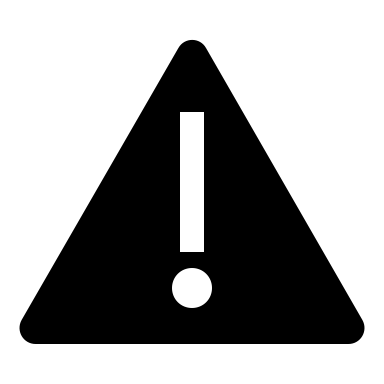 Please wait in your car.Call the library at 
xxx-xxx-xxxxWe will bring the items to you and load them in your trunk.